Quatrième dimanche de l’Avent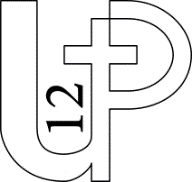 Année A - UP « Les Douze » Les 21 et 22 décembre 2019Chant d’entrée : …………….Introduction : Ce dimanche est le dernier du temps de l’Avent dont nous vous rappelons le thème qui est de passer de moi-je à Nous tous, DIRE NOUS….Nous célébrons aujourd’hui le 4ème dimanche de l’Avent, le dimanche de l’espérance qui fait confiance. Dieu, le tout-puissant, devient petit enfant. Si Marie est la choisie du Seigneur pour le porter en elle, Joseph reçoit pour mission de veiller sur lui, avec une tendresse paternelle. Miracle de l’amour, lorsque le « oui » des hommes accueille en toute confiance les surprises de Dieu.Marie et Joseph ont choisi de faire confiance au message de l’ange, et ont laissé le Seigneur agir. Ils nous rappellent ainsi la responsabilité que nous avons d’accueillir le projet de Dieu dans nos vies.  À notre tour, osons nous abandonner à l’amour.Allumer la quatrième bougie de l’Avent : Cél : Nous allons aujourd’hui allumer la dernière bougie de notre couronne de l’Avent. Ces flammes chancelantes sont le symbole de notre cheminement dans l’espérance de la venue du Seigneur. Litanie pénitentielleCél. : Marie et Joseph ont accueilli l’enfant donné par Dieu. À leur suite, accueillons Dieu dans nos vies et demandons-lui pardon pour nos péchés.Cél. : Seigneur Jésus, annoncé par le Père, engendré par l’Esprit, prends pitié de nous.       — Prends pitié de nous.Cél : Ô Christ, Messie promis par les prophètes, signe suprême de la miséricorde, prends pitié de nous.     — Prends pitié de nous.Cél : Seigneur Emmanuel, Fils descendu du ciel, Sauveur du monde, prends pitié de nous.     — Prends pitié de nous.Cél : Que Dieu tout-puissant nous fasse miséricorde ; qu’il nous pardonne nos péchés et nous conduise à la vie éternelle. 			Tous : AmenPrière d'ouverture :Cél. Que ta grâce, Seigneur notre Père, se répande en nos coeurs : par le message de l’ange, tu nous as fait connaître l’incarnation de ton Fils bien-aimé, conduis-nous par sa passion et par sa croix jusqu’à la gloire de la résurrection. Par Jésus Christ, ton Fils, notre Seigneur et notre Dieu, qui règne avec toi et le Saint-Esprit, maintenant et pour les siècles des siècles.	Tous : Amen.Commentaires
Quel signe attendre de Dieu aujourd'hui ? Dieu ne nous abandonne pas, Il accomplit toutes ses promesses. Attentivement, écoutons la parole que le prophète Isaïe adresse au roi Acaz.Première lecture : Lecture du prophète Isaïe. (Is7, 10-16)En ces jours-là, le Seigneur parla ainsi au roi Acaz : « Demande pour toi un signe de la part du Seigneur ton Dieu, au fond du séjour des morts ou sur les sommets, là-haut. » Acaz répondit : « Non, je n’en demanderai pas, je ne mettrai pas le Seigneur à l’épreuve. » Isaïe dit alors : « Écoutez, maison de David ! Il ne vous suffit donc pas de fatiguer les hommes : il faut encore que vous fatiguiez mon Dieu ! C’est pourquoi le Seigneur lui-même vous donnera un signe : Voici que la vierge est enceinte, elle enfantera un fils, qu’elle appellera Emmanuel (c’est-à-dire : Dieu-avec-nous). De crème et de miel il se nourrira, jusqu’à ce qu’il sache rejeter le mal et choisir le bien. Avant que cet enfant sache rejeter le mal et choisir le bien, la terre dont les deux rois te font trembler sera laissée à l’abandon. ». – Parole du Seigneur –Ps 23 ou Chant de méditation : ...Commentaire : Juste avant de rejoindre les chrétiens de Rome, Paul leur précise qu'il est bien envoyé en mission par le Christ, né de la race de David.Deuxième lecture : Lecture de la lettre de saint Paul apôtreaux Romains. (Rm 1, 1-7)Paul, serviteur du Christ Jésus, appelé à être Apôtre, mis à part pour l’Évangile de Dieu, à tous les bien-aimés de Dieu qui sont à Rome. Cet Évangile, que Dieu avait promis d’avance par ses prophètes dans les Saintes Écritures, concerne son Fils qui, selon la chair, est né de la descendance de David et selon l’Esprit de sainteté, a été établi dans sa puissance de Fils de Dieu par sa résurrection d’entre les morts, lui Jésus Christ, notre Seigneur. Pour que son nom soit reconnu, nous avons reçu par lui grâce et mission d’Apôtre, afin d’amener à l’obéissance de la foi toutes les nations païennes, dont vous faites partie, vous aussi que Jésus Christ a appelés. Á vous qui êtes appelés à être saints, la grâce et la paix de la part de Dieu notre Père et du Seigneur Jésus Christ. – Parole de Seigneur. --ALLÉLUIA ! ALLÉLUIA... !Voici que la Vierge concevra : elle enfantera un fils, on l’appellera Emmanuel, « Dieu-avec-nous ».ALLÉLUIA ! ALLÉLUIA... !ÉVANGILE DE JÉSUS CHRIST SELON SAINT MATTHIEU. (Mt 1, 18-24)Voici comment fut engendré Jésus Christ : Marie, sa mère, avait été accordée en mariage à Joseph ; avant qu’ils aient habité ensemble, elle fut enceinte par l’action de l’Esprit Saint. Joseph, son époux, qui était un homme juste, et ne voulait pas la dénoncer publiquement, décida de la renvoyer en secret. Comme il avait formé ce projet, voici que l’ange du Seigneur lui apparut en songe et lui dit : « Joseph, fils de David, ne crains pas de prendre chez toi Marie, ton épouse, puisque l’enfant qui est engendré en elle vient de l’Esprit Saint ; elle enfantera un fils, et tu lui donneras le nom de Jésus (c’est-à-dire : Le-Seigneur-sauve), car c’est lui qui sauvera son peuple de ses péchés. » Tout cela est arrivé pour que soit accomplie la parole du Seigneur prononcée par le prophète : Voici que la Vierge concevra, et elle enfantera un fils ; on lui donnera le nom d’Emmanuel, qui se traduit : « Dieu-avec-nous ». Quand Joseph se réveilla, il fit ce que l’ange du Seigneur lui avait prescrit : il prit chez lui son épouse. Acclamons la parole de Seigneur.Homélie :Credo :Prière universelle : Cél : À quelques heures de Noël, prions Dieu le Père pour tous les hommes. Confions-lui leurs attentes et leurs espoirs.Nous voulons tout contrôler, tout maîtriser, tout comprendre, donne-nous, dans la joie ou dans l’épreuve, de nous laisser guider par ta main, comme Marie et Joseph, même si cela bouleverse nos plans, même si ce n’est pas ce que nous voulions. Tous ensemble, nous te prions Seigneur. A vous qui êtes appelés à être saints, dit saint Paul aux Romains. Cet appel nous est adressé aujourd’hui aussi. Être saint, n’est-ce pas commencer par laisser de côté notre ego, nos projets bien ficelés, pour donner le premier rôle au Christ dans notre vie ? Seigneur apprends-nous l’humilité et la confiance, l’écoute et le respect. Tous ensemble, nous te prions.En ces jours qui précèdent Noël, aide-nous, Seigneur, à garder notre esprit et notre cœur ouverts pour partager la joie de la fête. Des hommes, des femmes, des enfants, des jeunes autour de nous souffrent de la pauvreté ou du manque d’amour. Ils sont Ton visage parmi nous, en ces jours plus que jamais. Aide-nous à Te reconnaître dans leur regard et à les associer à notre joie. Tous ensemble, nous te prions.Cél : Dieu de tendresse, toi seul peux combler le cœur des hommes. Que ton Esprit, qui a donné corps à Jésus notre Sauveur, exauce nos prières et accorde à tes enfants un Noël de paix, toi qui nous aimes pour les siècles des siècles.Tous : AmenPrière sur les offrandes :Cél. : Que ton Esprit, Seigneur notre Dieu, dont la puissance a fécondé le sein de la Vierge Marie, consacre les offrandes posées sur cet autel. Par Jésus…Tous : AmenOffertoire :Prière Eucharistique :Préface :Vraiment, il est juste et bon de te rendre gloire, de t’offrir notre action de grâce, toujours et en tout lieu, à toi, Père très saint, Dieu éternel et tout puissant, par le Christ notre Seigneur. Il est celui que tous les prophètes avaient chanté, celui que la Vierge attendait avec amour, celui dont Jean Baptiste a proclamé la venue et révélé la présence au milieu des hommes. C’est lui qui nous donne la joie d’entrer déjà dans le mystère de Noël, pour qu’il nous trouve, quand il viendra, vigilants dans la prière et remplis d’allégresse. C’est pourquoi avec les anges et tous les Saints, nous proclamons ta gloire en chantant (disant) d’une seule voix :Sanctus : Anamnèse : Notre Père :Comment peut-on créer l’humanité si nous n’accueillons pas notre voisin en lui tendant la main ? Pour nouer des chaînes de la fraternité, tous les maillons sont indispensables. Alors, ensemble, donnons-nous la main, formons une grande chaîne humaine pour dire la prière qui rassemble tous les chrétiens :  Notre Père …Chant de communion : ……………. Texte de Méditation à lire ensembleDÉRANGE-NOUS, SEIGNEUR ! « Dérange-nous, Seigneur, lorsque nous sommes trop satisfaits de nous-mêmes, lorsque nos rêves se réalisent car nous avons rêvé trop peu, lorsque nous sommes arrivés en toute sécurité car nous avons navigué trop près de la rive. Dérange-nous, Seigneur, lorsque, avec l’abondance des choses dont nous disposons, nous avons perdu notre soif d’eau vive ; après être tombés amoureux de la vie, nous avons cessé de rêver de l’éternité, et dans nos efforts de construire une nouvelle terre, nous avons laissé baisser notre vision du nouveau Ciel. Dérange-nous, Seigneur, afin d’oser plus hardiment, de nous aventurer en mer plus large, là où les tempêtes nous révéleront ta majesté ; quand, perdant de vue la terre, nous trouverons les étoiles. Nous te demanderons de repousser les horizons de nos espoirs, et de nous propulser vers l’avenir avec force, courage, espérance et amour. »Prière après la communion :Cél : Dieu de tendresse et d'amour, par ta Parole et par le pain de ton eucharistie, tu nous as donné ta vie. Donne-nous de savoir préparer nos cœurs à la fête de de la Nativité. Comme Marie et Joseph, rends-nous disponibles à la venue de ton Fils Jésus, notre Sauveur pour les siècles des siècles. Tous : AmenBénédiction finale :Cél : Vous croyez que le Fils de Dieu est venu dans ce monde, et vous attendez le jour où il viendra de nouveau ; à la clarté de cette lumière qui lève, que Dieu son Père vous guide en toutes vos démarches et qu’il multiplie sur vous ses bénédictions. Tous : Amen.Cél : Qu’il rende ferme votre foi, joyeuse votre espérance, et constante votre charité. Tous : Amen.Cél : La venue du Rédempteur pauvre parmi les pauvres est déjà pour vous une grande joie ; quand il apparaîtra dans toute sa gloire, qu’il vous ouvre le bonheur sans fin. Tous : Amen.Cél : Et que Dieu tout-puissant vous bénisse, le Père, et le Fils et le Saint-Esprit. Tous : Amen.Chant de sortie : …………….